Publicado en  el 15/12/2015 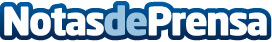 Las exportaciones e importaciones del sector TIC aumentaron en 2014Datos de contacto:Nota de prensa publicada en: https://www.notasdeprensa.es/las-exportaciones-e-importaciones-del-sector_1 Categorias: Internacional Nacional Comunicación Innovación Tecnológica http://www.notasdeprensa.es